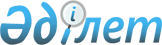 Об установлении публичного сервитутаРешение акима сельского округа Жаушыкум Шардаринского района Туркестанской области от 29 августа 2023 года № 37
      В соответствии с подпунктом 1-1) статьи 19 и пунктом 4 статьи 69 Земельного кодекса Республики Казахстан, подпунктом 6) пункта 1 статьи 35 Закона Республики Казахстан "О местном государственном управлении и самоуправлении в Республике Казахстан" аким сельского округа Жаушикум РЕШИЛ:
      1. Установить Республиканскому государственному учреждению "Казахтелеком" филиал акционерного общества-Дирекция по управлению временный безвозмездный короткосрочный публичный сервитут, для строительства волоконно-оптической линии связи общей площадью 0,0300 гектаров земельные участок на территории улица Жаушыкум, село Жаушыкум, сельского округа Жаушыкум без изъятия земельных у землепользователей и собственников земель, сроком на 3 (три) года.
      2. Контроль за исполнением настоящего решения возложить на главному специалисту аппарата акима сельского округа Р.Мухашевой.
      3. Настоящее решения вводится в действие по истечении десяти календарных дней после дня его первого официального опубликования.
					© 2012. РГП на ПХВ «Институт законодательства и правовой информации Республики Казахстан» Министерства юстиции Республики Казахстан
				
      Аким сельского округа

Н.Нұрсейтов
